Сумська міська радаВиконавчий комітетРІШЕННЯУ зв’язку з підписанням акту приймання-передачі житлового будинку на виконання рішення Сумської міської ради від 16 грудня 2015 року № 106-МР «Про надання згоди на прийняття до комунальної власності територіальної громади міста Суми житлових будинків від публічного акціонерного товариства «УКРТРАНСГАЗ» (зі змінами)» та наказу Міністерства енергетики та вугільної промисловості України від 26 липня 2017 року № 495 «Про безоплатну передачу державного майна  з балансу ПАТ «УКРТРАНСГАЗ» (філія УМГ «Київтрансгаз») у комунальну власність територіальної громади       м. Суми», відповідно до постанови Кабінету Міністрів України від 21 вересня 1998 року № 1482 «Про передачу об’єктів права державної та комунальної власності», керуючись частиною першою статті 52 та частиною другою                  статті 60 Закону України «Про місцеве самоврядування в Україні», виконавчий комітет Сумської міської радиВИРІШИВ:Затвердити акт приймання-передачі до комунальної власності територіальної громади міста Суми житлового будинку по                                           вул. Тополянській, 188 в місті Суми від філії УМГ «Київтрансгаз»                                   ПАТ «УКРТРАНСГАЗ».Міський голова 		                                                 О.М. ЛисенкоКлименко 700-404Розіслати: членам комісіїЛИСТ ПОГОДЖЕННЯдо проекту рішення виконавчого комітету Сумської міської ради«Про затвердження акту приймання-передачі в комунальну власність територіальної громади міста Суми житлового будинку по вул. Тополянській, 188 в місті Суми»Проект рішення підготовлений з урахуванням вимог Закону України «Про доступ до публічної інформації» та Закону України «Про захист персональних даних»Ю.М. Клименко_____________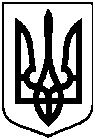 Проект оприлюднено«___» _______ 20__ р.від               № Про затвердження акту приймання-передачі в комунальну власність територіальної громади міста Суми житлового будинку по вул. Тополянській, 188 в місті СумиДиректор департаменту забезпечення ресурсних платежів Ю.М. КлименкоВ.о. начальника відділу правового та  кадрового забезпечення департаменту забезпечення ресурсних платежівІ.В. ЗаїкаПерший заступник міського головиВ.В. ВойтенкоНачальник правового управління О.В. ЧайченкоНачальник відділу протокольної роботи та контролюЛ.В. МошаЗаступник міського голови, керуючий справами виконавчого комітетуС.Я. Пак